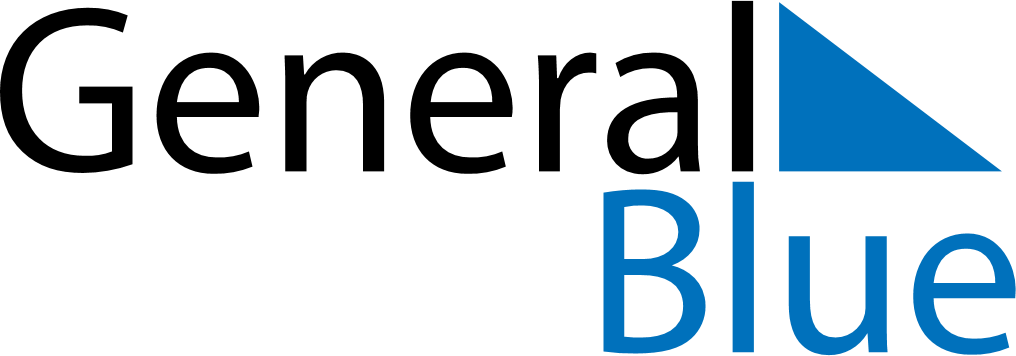 June 2019June 2019June 2019June 2019June 2019June 2019HondurasHondurasHondurasHondurasHondurasHondurasMondayTuesdayWednesdayThursdayFridaySaturdaySunday12345678910111213141516Pupil’s Day1718192021222324252627282930NOTES